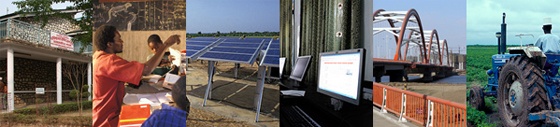 The World Bank Procurement Policy Review Participant ListDate: December 11, 2014Venue: New Delhi, IndiaTotal Number of Participants: [49]No.Participant NameDesignationOrganization1Mr. Rahul JoshiChief Operating Officer Powertec Engineering Pvt Limited2Mr. Rishi JoshiAGM, ContractsGMR Group3Mr. Harsh DhingraChief Country Representative and Whole Time DirectorBombardier Transportation India4Ms. Mayuri VatsLegal CounselAlstom T&D India Ltd 5Ms. Smita KatiyarLegal CounselAlstom T&D India Ltd 6Col. I. S. Rekhi AVP PlanningDIMTS Limited 7Mr. Deepak LakhanpalDy. Chief Engg.WAPCOS Ltd.8Lt Gen Anil Malik, Vice President HCC Ltd.9Mr. Deepak RatraManagerHCC Ltd.10Mr. Bhaskar Lingam Country Sales & Marketing Head Egis India Consulting Engineers Pvt Ltd.11Mr. Prakash KumarAssociate GMEgis India Consulting Engineers Pvt Ltd.12Mr. Kul BhusanGeneral Manager/MMBHEL13Ms. Rama VedashreeVice PresidentNASSCOM14Mr. A.K.Jain General Manager/MMBHEL15Mr. K. K. Shivakumara Head-Central Procurement  & insurance GMR Group16Mr. Vijay Kumar ShimpiAssociate Vice President – Central Procurement DepartmentGMR Group17Mr. S. J. ShahGeneral Manager THE INDIAN HUME PIPE CO. LTD.                             18Mr. Madhu Sudan Sharma Sr. Project CoordinatorCUTS, Jaipur 19Mr. Amrat Singh Asst. Director & Dy HeadCUTS/ CART, Jaipur20Ms. Sughandha SomaniSenior AssociateJ. Sagar Associates 
(JSA Advocates & Solicitors)21Mr. Neeraj Aggarwal Senior VPIDFC22Mr. Arun TalwarDirectorCUTS Institute for Regulation & Competition (CIRC) 23Mr. Ashutosh Kumar MishraExecutive DirectorTransparency International, India24Mr. Manojit BoseDirectorNASSCOM25Dr. Raj AgrawalDirectorCentre for Management Education26Mr. G.K.Hedaoo General Manager/MktgBHEL27Mr. Atul KumarPS Marketing BHEL28Mr. T R RaoExecutive VPPNC Infratech Limited29Ms. Sujatha SrikumarDirectorPowertec Engineering Pvt. Ltd. 30Ms. Suchitra ChitaleManaging PartnerC&C Partners
Chitale & Chitale 
Advocates & Solicitors31Mr. Santanu PaulHead, Business DevelopmentJITF Water Infrastructure Limited (JWIL)32Mr. Abhishek Sharma Manager, Business DevelopmentJITF Water Infrastructure Limited (JWIL)33Mr. M K BharadwajChairman, Public Procurement Committee ASSOCHAM 34Mr. Pankaj Agarwal Vice ChairmanTransparency International, India35Mr. George LasekManaging DirectorSMEC India Pvt. Ltd.36Mr B. SrinivasPresidentMEIL37Mr. Amrit PandurangiSenior DirectorDeloitte Touche Tohmatsu India Private Limited38Mr. Krishan BatraPresidentInstitute for Supply Management, India 39Mr. C. SubbakrishnaNational President,IIMM40Mr. S. KrishnanRetrd. Consultant/WB StaffWorld Bank41Mr. Felipe GoyaPractice Manager, GGODRWorld Bank42Mr. Stefan KoeberleDirector, OPSORWorld Bank43Mr. Hartwig SchaferVP, OPCSWorld Bank44Mr. Joao N. V. MaltaPractice Manager, GGODRWorld Bank45Mr. Shanker Lal Sr. Procurment Specialist & CFP, IndiaWorld Bank46Mr. Kalesh Kumar Program Coordinator, Capacity BuildingWorld Bank47Mr. A. K. Srivastava Sr. Procurment SpecialistWorld Bank48Mr. Manoj Jain Lead Financial Mgmt. SpecialistWorld Bank49Mr. Michael OsborneConsultant, OPSORWorld Bank